LSSU Fisheries and Wildlife Club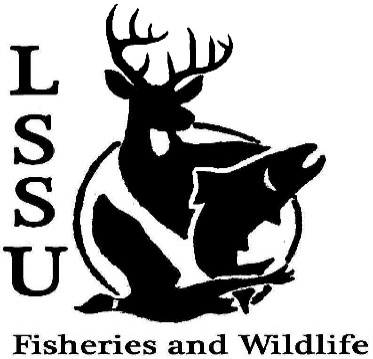 Meeting of October 7th, 2015Started at 7pmOfficersPresident: Cliff Pattinson: cpattinson@lssu.edu (269) 841-6472VP: Michelle KaneSecretary: Autumn WieseTreasurer: John MilanEvents Committee Co-Chairs: Chris Cortell & Matt Grieb			Fundraising Committee Chair: Alleigh SextonOfficer’s ReportVice President – Michelle KaneSecretary – Autumn Wiese 1st by Anthony, 2nd by ChrisTreasurer – John Milan 1st by Anthony, 2nd by ColeOld BusinessPond Sampling Cliff showed a PowerPointNew BusinessScavenger Hunt! Won-Jake, Mitchell, Ashely, Nick, Matt, EthanRaffle Blitzes: October 9th and 23rd, 11 AM @ Library Parking LotLittle Traverse Conservancy Clean Up of Round Island Point Conservancy – Oct. 16th (All Day) – contact Cliff Biogames – Oct. 24th - need volunteers to help organize Set-up @ 11:30amOwl Banding Trip – Oct. 24th – Jacob Northuis Leave with Jake @ 6:30Atlantic Salmon Brood-Stock Netting and Egg Take – End of OctoberWhitefish dinner – Nov. 21st Need volunteers to help coordinate2 Shifts, Dinner for free if you work either shift$15 prior to dinnerNeed raffle itemsContact Events Committee (Chris and Matt)Midwest Fish and Wildlife Conference, Grand Rapids, MI – January 24-27 Went over what the AFS and TWS are, and how to dress for themNeed raffle itemsEligibility for fundingVolunteer opportunities – Dr. Moerke & Dr. Kap’s fish migration project needs volunteers on Tuesday and Thursdays to help with fish sampling (must be free all day)Possible Sampling Trip with MSU in worksApparel suggestions? Hats-baseball and stocking, sweatshirts, t-shirts, long sleeve, patches, decals-stickers and magnet, and fishing shirts. possibly pass out the club code for Cabela'sSenior Research help?RemindersPlease take photos at FWC events!Pay your dues!Like the Facebook page!Visit our Website!  http://www.lssufwc.weebly.com/ 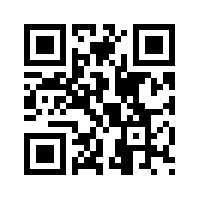 Next Meeting: October 21st, 2015 @ 7 PMEnded at 7:40 pm 1st by Cole 2nd Mike